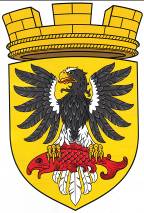                      Р О С С И Й С К А Я   Ф Е Д Е Р А Ц И ЯКАМЧАТСКИЙ КРАЙП О С Т А Н О В Л Е Н И ЕАДМИНИСТРАЦИИ ЕЛИЗОВСКОГО ГОРОДСКОГО ПОСЕЛЕНИЯот        21.  03.  2017                                                                                              №   223  - п                        г. ЕлизовоОб установлении вида разрешенного использования земельного участка с кадастровым номером 41:05:0101007:1702Руководствуясь статьями 36, 37 Градостроительного кодекса Российской Федерации, ч. 2 ст. 7 Земельного кодекса Российской Федерации, Федеральным   законом  от   06.10.2003   № 131-ФЗ «Об общих принципах организации местного самоуправления в Российской Федерации, постановлением   Правительства   Российской   Федерации   от  31.12.2015 № 1532 «Об утверждении Правил предоставления документов, направляемых или предоставляемых в соответствии с частями 1, 3 - 13, 15 статьи 32 Федерального закона «О государственной регистрации недвижимости», в соответствии с Уставом Елизовского   городского   поселения, Правилами землепользования и застройки Елизовского городского поселения Елизовского муниципального района Камчатского края, принятыми Решением Собрания депутатов Елизовского городского поселения от 07.09.2011 № 126, в целях исполнения «Плана мероприятий по повышению в Камчатском крае роли имущественных налогов в формировании краевого и местных бюджетов на 2016  год»       ПОСТАНОВЛЯЮ:	1. Установить  земельному участку с кадастровым номером  41:05:0101007:1702, расположенному в границах территориальной зоны застройки индивидуальными жилыми домами (Ж 1),  вид разрешенного использования - «для индивидуального жилищного строительства». 2. Управлению архитектуры и градостроительства администрации Елизовского городского поселения направить экземпляр настоящего постановления в ФГБУ «ФКП Росреестра» по Камчатскому краю для внесения в государственный кадастр недвижимости сведений по  виду  разрешенного использования  земельного участка с кадастровым номером 41:05:0101007:1702.3. Управлению делами администрации Елизовского городского поселения разместить настоящее постановление в информационно - телекоммуникационной сети «Интернет» на официальном сайте  администрации Елизовского городского поселения.4. Контроль за исполнением настоящего постановления возложить на  руководителя Управления архитектуры и градостроительства администрации Елизовского городского поселения.Глава администрацииЕлизовского городского поселения                                                Д.Б. Щипицын